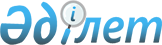 О внесении изменений в приказ Министра финансов Республики Казахстан от 20 февраля 2018 года № 247 "О некоторых вопросах специальной экономической зоны и таможенной процедуры свободной таможенной зоны"Приказ и.о. Министра финансов Республики Казахстан от 24 июня 2020 года № 630. Зарегистрирован в Министерстве юстиции Республики Казахстан 14 июля 2020 года № 20969.
      ПРИКАЗЫВАЮ:
      1. Внести в приказ Министра финансов Республики Казахстан от 20 февраля 2018 года № 247 "О некоторых вопросах специальной экономической зоны и таможенной процедуры свободной таможенной зоны" (зарегистрирован в Реестре государственной регистрации нормативных правовых актов под № 16582, опубликован 27 марта 2018 года в Эталонном контрольном банке нормативных правовых актов Республики Казахстан) следующие изменения:
      заголовок указанного приказа изложить в следующей редакции:
      "О некоторых вопросах свободной (специальной, особой) экономической зоны и таможенной процедуры свободной таможенной зоны";
      пункт 1 изложить в следующей редакции:
      "1. Утвердить прилагаемые:
      1) Требования к обустройству территории свободной (специальной, особой) экономической зоны (далее – СЭЗ), включая требования по ограждению и оснащению периметра такой территории системой видеонаблюдения, согласно приложению 1 к настоящему приказу;
      2) Правила обеспечения контрольно-пропускного режима на территории СЭЗ, включая доступ лиц на такую территорию, согласно приложению 2 к настоящему приказу;
      3) Правила подачи уведомления о ввозе товаров на территорию СЭЗ и выдачи разрешений на вывоз товаров с территории СЭЗ и на ввоз товаров в портовую СЭЗ или логистическую СЭЗ согласно приложению 3 к настоящему приказу;
      4) форму уведомления о ввозе товаров на территорию СЭЗ согласно приложению 4 к настоящему приказу;
      5) форму разрешения на вывоз товаров с территории СЭЗ согласно приложению 5 к настоящему приказу;
      6) форму разрешения на ввоз товаров в портовую СЭЗ или логистическую СЭЗ согласно приложению 6 к настоящему приказу;
      7) Правила осуществления органом государственных доходов идентификации товаров, ввозимых на территорию СЭЗ, согласно приложению 7 к настоящему приказу;
      8) Правила ведения учета товаров, помещенных под таможенную процедуру свободной таможенной зоны, и товаров, изготовленных (полученных) из товаров, помещенных под таможенную процедуру свободной таможенной зоны, а также представления отчетности о таких товарах органу государственных доходов, согласно приложению 8 к настоящему приказу;
      9) Правила выдачи органом государственных доходов разрешения на вывоз товаров, помещенных под таможенную процедуру свободной таможенной зоны, и (или) товаров, изготовленных (полученных) из товаров, помещенных под таможенную процедуру свободной таможенной зоны, с территории СЭЗ без завершения действия таможенной процедуры свободной таможенной зоны согласно приложению 9 к настоящему приказу;
      10) Случаи, в которых допускается передача участником СЭЗ прав владения, пользования и (или) распоряжения товарами, помещенными под таможенную процедуру свободной таможенной зоны, и (или) товарами, изготовленными (полученными) из товаров, помещенных под таможенную процедуру свободной таможенной зоны, иному участнику этой СЭЗ без завершения действия таможенной процедуры свободной таможенной зоны согласно приложению 10 к настоящему приказу;
      11) Правила и условия передачи товаров участником СЭЗ прав владения, пользования и (или) распоряжения товарами, помещенными под таможенную процедуру свободной таможенной зоны, и (или) товарами, изготовленными (полученными) из товаров, помещенных под таможенную процедуру свободной таможенной зоны, иному участнику этой СЭЗ без завершения действия таможенной процедуры свободной таможенной зоны согласно приложению 11 к настоящему приказу;
      12) Правила осуществления идентификации иностранных товаров, помещенных под таможенную процедуру свободной таможенной зоны, в товарах, изготовленных (полученных) из иностранных товаров, помещенных под таможенную процедуру свободной таможенной зоны согласно приложению 12 к настоящему приказу;
      13) форму акта захоронения, обезвреживания, утилизации или уничтожения иным способом товаров согласно приложению 13 к настоящему приказа;
      14) Правила завершения действия таможенной процедуры свободной таможенной зоны без помещения товаров под таможенные процедуры согласно приложению 14 к настоящему приказу;
      15) Правила завершения действия таможенной процедуры свободной таможенной зоны при ликвидации (прекращении деятельности) лица, являющегося участником СЭЗ согласно приложению 15 к настоящему приказу.";
      в Требованиях к обустройству территории специальной экономической зоны, включая требования по ограждению и оснащению периметра такой территории системой видеонаблюдения, утвержденных указанным приказом:
      заголовок изложить в следующей редакции:
      "Требования к обустройству территории свободной (специальной, особой) экономической зоны, включая требования по ограждению и оснащению периметра такой территории системой видеонаблюдения";
      пункт 1 изложить в следующей редакции:
      "1. Обеспечение таможенного контроля по обустройству территории свободной (специальной, особой) экономической зоны (далее – СЭЗ), на которой применяется таможенная процедура свободной таможенной зоны, осуществляется с обязательным выполнением следующих требований:
      1) территория СЭЗ или ее часть, на которой применяется таможенная процедура свободной таможенной зоны, с внешней стороны обозначаются в соответствии с требованиями, предусмотренными пунктом 5 статьи 404 Кодекса Республики Казахстан от 26 декабря 2017 года "О таможенном регулировании в Республике Казахстан" (далее – Кодекс), и имеет ограждение, позволяющее определить ее границы и исключающее доступ лиц, товаров и транспортных средств вне определенного места в соответствии с настоящими Требованиями к обустройству территории СЭЗ, включая требования по ограждению и оснащению периметра такой территории системой видеонаблюдения (далее – Требования);
      2) наличие подъездных путей, обеспечивающих возможность движения транспортных средств (в зависимости от вида транспорта); 
      3) периметр зоны таможенного контроля, на которой производятся операции, связанные с погрузкой, выгрузкой или хранением товаров до их помещения под таможенную процедуру свободной таможенной зоны или иную таможенную процедуру, оборудуется системой видеонаблюдения, функционирующей в круглосуточном режиме, позволяющей осуществлять просмотр видеоинформации о происшедших событиях в течение последних тридцати календарных дней, в том числе в темное время суток.";
      Правила обеспечения контрольно-пропускного режима на территории СЭЗ, включая доступ лиц на такую территорию, утвержденные указанным приказом, изложить в новой редакции согласно приложению 1 к настоящему приказу;
      Правила подачи уведомления о ввозе товаров на территорию СЭЗ и выдачи разрешений на вывоз товаров с территории специальной экономической зоны и на ввоз товаров в портовую специальную экономическую зону или логистическую специальную экономическую зону, утвержденные указанным приказом, изложить в новой редакции согласно приложению 2 к настоящему приказу; 
      форму уведомления о ввозе товаров на территорию СЭЗ, утвержденную указанным приказом, изложить в новой редакции согласно приложению 3 к настоящему приказу;
      форму разрешения на вывоз товаров с территории СЭЗ, утвержденную указанным приказом, изложить в новой редакции согласно приложению 4 к настоящему приказу;
      форму разрешения на ввоз товаров на территорию портовой СЭЗ или логистической специальной экономической зоны, утвержденную указанным приказом, изложить в новой редакции согласно приложению 5 к настоящему приказу;
      Правила осуществления органом государственных доходов идентификации товаров, ввозимых на территорию СЭЗ, утвержденных указанным приказом, изложить в новой редакции согласно приложению 6 к настоящему приказу;
      в Правилах ведения учета товаров, помещенных под таможенную процедуру свободной таможенной зоны, и товаров, изготовленных (полученных) из товаров, помещенных под таможенную процедуру свободной таможенной зоны, а также представления отчетности о таких товарах органу государственных доходов, утвержденных указанным приказом:
      пункт 2 изложить в следующей редакции:
      "2. Участник свободной (специальной, особой) экономической зоны (далее – СЭЗ) ведет учет товаров, помещенных под таможенную процедуру свободной таможенной зоны и товаров, изготовленных (полученных) из товаров, помещенных под указанную таможенную процедуру (далее – товары), в электронном виде с отражением данных, представляемых в отчетности, а также всех изменений, производимых с товарами.";
      приложение 1 к указанным Правилам изложить в новой редакции согласно приложению 7 к настоящему приказу;
      приложение 2 к указанным Правилам изложить в новой редакции согласно приложению 8 к настоящему приказу;
      приложение 3 к указанным Правилам изложить в новой редакции согласно приложению 9 к настоящему приказу;
      в Правилах выдачи органом государственных доходов разрешения на вывоз товаров, помещенных под таможенную процедуру свободной таможенной зоны, и (или) товаров, изготовленных (полученных) из товаров, помещенных под таможенную процедуру свободной таможенной зоны, с территории специальной экономической зоны без завершения действия таможенной процедуры свободной таможенной зоны, утвержденных указанным приказом:
      заголовок изложить в следующей редакции:
      "Правила выдачи органом государственных доходов разрешения на вывоз товаров, помещенных под таможенную процедуру свободной таможенной зоны, и (или) товаров, изготовленных (полученных) из товаров, помещенных под таможенную процедуру свободной таможенной зоны, с территории свободной (специальной, особой) экономической зоны без завершения действия таможенной процедуры свободной таможенной зоны";
      пункт 1 изложить в следующей редакции:
      "1. Настоящие Правила выдачи органом государственных доходов разрешения на вывоз товаров, помещенных под таможенную процедуру свободной таможенной зоны, и (или) товаров, изготовленных (полученных) из товаров, помещенных под таможенную процедуру свободной таможенной зоны с территории свободной (специальной, особой) экономической зоны (далее – СЭЗ) без завершения действия таможенной процедуры свободной таможенной зоны разработаны в соответствии пунктом 6 статьи 285 Кодекса Республики Казахстан от 26 декабря 2017 года "О таможенном регулировании в Республике Казахстан" (далее – Кодекс).";
      заголовок главы 2 изложить в следующей редакции:
      "Глава 2. Порядок выдачи органом государственных доходов разрешения на вывоз с территории свободной (специальной, особой) экономической зоны без завершения таможенной процедуры свободной таможенной зоны";
      пункт 3 изложить в следующей редакции:
      "3. В целях вывоза товаров, помещенных под таможенную процедуру свободной таможенной зоны, и (или) товаров, изготовленных (полученных) из товаров, помещенных под таможенную процедуру свободной таможенной зоны с территории СЭЗ без завершения действия таможенной процедуры свободной таможенной зоны в случаях, указанных в пункте 4 статьи 285 Кодекса, декларант представляет в орган государственных доходов (далее – ОГД) заявление на вывоз товаров с территории СЭЗ без завершения таможенной процедуры свободной таможенной зоны в электронном либо бумажном виде (далее – Заявление) по форме, согласно приложению с приложением подтверждающих документов.";
      приложение 1 к указанным Правилам изложить в новой редакции согласно приложению 10  к настоящему приказу;
      в Случаях, в которых допускается передача участником специальной экономической зоны прав владения, пользования и (или) распоряжения товарами, помещенными под таможенную процедуру свободной таможенной зоны, и (или) товарами, изготовленными (полученными) из товаров, помещенных под таможенную процедуру свободной таможенной зоны, иному участнику этой специальной экономической зоны без завершения действия таможенной процедуры свободной таможенной зоны, утвержденных указанным приказом:
      заголовок изложить в следующей редакции:
      "Случаи, в которых допускается передача участником свободной (специальной, особой) экономической зоны прав владения, пользования и (или) распоряжения товарами, помещенными под таможенную процедуру свободной таможенной зоны, и (или) товарами, изготовленными (полученными) из товаров, помещенных под таможенную процедуру свободной таможенной зоны, иному участнику этой свободной (специальной, особой) экономической зоны без завершения действия таможенной процедуры свободной таможенной зоны";
      абзац первый изложить в следующей редакции:
      "Передача участником свободной (специальной, особой) экономической зоны (далее – СЭЗ) прав владения, пользования и (или) распоряжения товарами, помещенными под таможенную процедуру свободной таможенной зоны, и (или) товарами, изготовленными (полученными) из товаров, помещенных под таможенную процедуру свободной таможенной зоны, иному участнику этой СЭЗ без завершения действия таможенной процедуры свободной таможенной зоны осуществляется в следующих случаях:";
      в Правилах и условиях передачи товаров участником специальной экономической зоны прав владения, пользования и (или) распоряжения товарами, помещенными под таможенную процедуру свободной таможенной зоны, и (или) товарами, изготовленными (полученными) из товаров, помещенных под таможенную процедуру свободной таможенной зоны, иному участнику этой специальной экономической зоны без завершения действия таможенной процедуры свободной таможенной зоны, утвержденных указанным приказом:
      заголовок изложить в следующей редакции:
      "Правила и условия передачи товаров участником свободной (специальной, особой) экономической зоны прав владения, пользования и (или) распоряжения товарами, помещенными под таможенную процедуру свободной таможенной зоны, и (или) товарами, изготовленными (полученными) из товаров, помещенных под таможенную процедуру свободной таможенной зоны, иному участнику этой свободной (специальной, особой) экономической зоны без завершения действия таможенной процедуры свободной таможенной зоны";
      пункт 1 изложить в следующей редакции:
      "1. Настоящие Правила и условия передачи товаров участником свободной (специальной, особой) экономической зоны (далее – СЭЗ) прав владения, пользования и (или) распоряжения товарами, помещенными под таможенную процедуру свободной таможенной зоны, и (или) товарами, изготовленными (полученными) из товаров, помещенных под таможенную процедуру свободной таможенной зоны, иному участнику этой СЭЗ без завершения действия таможенной процедуры свободной таможенной зоны, разработаны в соответствии с пунктом 10 статьи 285 Кодекса Республики Казахстан от 26 декабря 2017 года "О таможенном регулировании в Республике Казахстан" (далее – Кодекс) и определяют порядок и условия передачи товаров участником СЭЗ прав владения, пользования и (или) распоряжения товарами, помещенными под таможенную процедуру свободной таможенной зоны, и (или) товарами, изготовленными (полученными) из товаров, помещенных под таможенную процедуру свободной таможенной зоны, иному участнику этой СЭЗ без завершения действия таможенной процедуры свободной таможенной зоны.";
      заголовок главы 2 изложить в следующей редакции:
      "Глава 2. Порядок и условия передачи товаров участникам свободной (специальной, особой) экономической зоны иному участнику этой свободной (специальной, особой) экономической зоны";
      пункт 3 изложить в следующей редакции:
      "3. Передача участником СЭЗ прав владения, пользования и (или) распоряжения товарами, помещенными под таможенную процедуру свободной таможенной зоны, и (или) товарами, изготовленными (полученными) из товаров, помещенных под таможенную процедуру свободной таможенной зоны, иному участнику этой СЭЗ без завершения действия таможенной процедуры свободной таможенной зоны осуществляется актом передачи товаров участником СЭЗ иному участнику этой СЭЗ, по форме согласно приложению к настоящим Правилам (далее – Акт).";
      приложение 1 к указанным Правилам изложить в новой редакции согласно приложению 11 к настоящему приказу;
      в Правилах осуществления идентификации иностранных товаров, помещенных под таможенную процедуру свободной таможенной зоны, в товарах, изготовленных (полученных) из иностранных товаров, помещенных под таможенную процедуру свободной таможенной зоны, утвержденных указанным приказом:
      пункт 1 изложить в следующей редакции:
      "1. Настоящие Правила осуществления идентификации иностранных товаров, помещенных под таможенную процедуру свободной таможенной зоны, в товарах, изготовленных (полученных) из иностранных товаров, помещенных под таможенную процедуру свободной таможенной зоны разработаны в соответствии с пунктом 2 статьи 286 Кодекса Республики Казахстан от 26 декабря 2017 года "О таможенном регулировании в Республике Казахстан" (далее – Кодекс) и определяют порядок осуществления идентификации иностранных товаров, помещенных под таможенную процедуру свободной таможенной зоны, в товарах, изготовленных (полученных) из иностранных товаров, помещенных под таможенную процедуру свободной таможенной зоны.";
      приложение 1 к указанным Правилам изложить в новой редакции согласно приложению 12 к настоящему приказу;
      в Правилах завершения действия таможенной процедуры свободной таможенной зоны без помещения товаров под таможенные процедуры, утвержденных указанным приказом:
      пункт 1 изложить в следующей редакции:
      "1. Настоящие Правила завершения действия таможенной процедуры свободной таможенной зоны без помещения товаров под таможенные процедуры разработаны в соответствии с пунктами 11, 12 и 13 статьи 287 Кодекса Республики Казахстан от 26 декабря 2017 года "О таможенном регулировании в Республике Казахстан" (далее – Кодекс) и определяют порядок завершения действия таможенной процедуры свободной таможенной зоны без помещения товаров под таможенные процедуры в случаях, если:
      товары, помещенные под таможенную процедуру свободной таможенной зоны, и (или) товары, изготовленные (полученные) из товаров, помещенных под таможенную процедуру свободной таможенной зоны, утратили свои потребительские свойства и стали непригодны для использования в том качестве, для которого они предназначены;
      товары, помещенные под таможенную зону свободной таможенной зоны, уничтожены и (или) безвозвратно утрачены вследствие аварии или действия непреодолимой силы либо безвозвратно утрачены в результате естественной убыли при нормальных условиях перевозки (транспортировки) и (или) хранения;
      иностранные товары, помещенные под таможенную процедуру свободной таможенной зоны на территории портовой свободной (специальной, особой) экономической зоны (далее – СЭЗ) или логистической СЭЗ, которые остались в неизменном состоянии, кроме изменений вследствие естественного износа, а также изменений вследствие естественной убыли при нормальных условиях перевозки (транспортировки) и (или) хранения, вывозятся за пределы таможенной территории Евразийского экономического союза через места убытия, к которому примыкает такая портовая СЭЗ или логистическая СЭЗ;
      товары, помещенные под таможенную процедуру свободной таможенной зоны и являющиеся оборудованием, введенным в эксплуатацию и используемым участником СЭЗ для реализации договора об осуществлении деятельности на территории СЭЗ, или товарами, использованными для создания объектов недвижимости на территории СЭЗ и являющимися составной частью таких объектов недвижимости при прекращении функционирования СЭЗ или принятии решения о прекращении применения таможенной процедуры свободной таможенной зоны на территории СЭЗ либо утрате лицом статуса участника СЭЗ в связи с истечением срока действия договора об осуществлении деятельности на территории СЭЗ и выполнением условий этого договора.";
      заголовок главы 3 изложить в следующей редакции:
      "Глава 3. Порядок завершения действия таможенной процедуры свободной таможенной зоны без помещения товаров под таможенные процедуры при прекращении функционирования свободной (специальной, особой) экономической зоны или принятии решения о прекращении применения таможенной процедуры свободной таможенной зоны на территории свободной (специальной, особой) экономической зоны либо утрате лицом статуса участника свободной (специальной, особой) экономической зоны";
      пункт 6 изложить в следующей редакции:
      "6. Действия таможенной процедуры свободной таможенной зоны в отношении товаров, помещенных под таможенную процедуру свободной таможенной зоны и являющихся оборудованием, введенным в эксплуатацию и используемым участником СЭЗ для реализации договора об осуществлении деятельности на территории СЭЗ, или товарами, использованными для создания объектов недвижимости на территории СЭЗ и являющимися составной частью таких объектов недвижимости, завершается на основании письменного заявления участника СЭЗ в ОГД, в котором производилось помещение товаров под указанную таможенную процедуру, в случаях:
      1) прекращения функционирования СЭЗ или принятия решения о прекращении применения таможенной процедуры свободной таможенной зоны на территории СЭЗ;
      2) утраты лицом статуса участника СЭЗ в связи с истечением срока действия договора об осуществлении деятельности на территории СЭЗ и выполнением условий этого договора.";
      приложение 2 к указанным Правилам изложить в новой редакции согласно приложению 13 к настоящему приказу;
      приложение 3 изложить в новой редакции согласно приложению 14 к настоящему приказу;
      в Правилах завершения действия таможенной процедуры свободной таможенной зоны при ликвидации (прекращении деятельности) лица, являющегося участником специальной экономической зоны, утвержденных указанным приказом:
      заголовок изложить в следующей редакции:
      "Правила завершения действия таможенной процедуры свободной таможенной зоны при ликвидации (прекращении деятельности) лица, являющегося участником свободной (специальной, особой) экономической зоны";
      пункт 1 изложить в следующей редакции:
      "1. Настоящие Правила завершения действия таможенной процедуры свободной таможенной зоны при ликвидации (прекращении деятельности) лица, являющегося участником свободной (специальной, особой) экономической зоны (далее – участник СЭЗ) разработаны в соответствии с пунктом 14 статьи 287 Кодекса Республики Казахстан от 26 декабря 2017 года "О таможенном регулировании в Республике Казахстан" (далее – Кодекс) и определяют порядок завершения действия таможенной процедуры свободной таможенной зоны при ликвидации (прекращении деятельности) лица, являющегося участником СЭЗ.".
      2. Комитету государственных доходов Министерства финансов Республики Казахстан в установленном законодательством порядке обеспечить:
      1) государственную регистрацию настоящего приказа в Министерстве юстиции Республики Казахстан;
      2) размещение настоящего приказа на интернет-ресурсе Министерства финансов Республики Казахстан;
      3) в течение десяти рабочих дней после государственной регистрации настоящего приказа в Министерстве юстиции Республики Казахстан представление в Департамент юридической службы Министерства финансов Республики Казахстан сведений об исполнении мероприятий, предусмотренных подпунктами 1) и 2) настоящего пункта.
      3. Настоящий приказ вводится в действие по истечении десяти календарных дней после дня его первого официального опубликования.
      "СОГЛАСОВАН"
Министерство индустрии и
инфраструктурного развития
Республики Казахстан
      "СОГЛАСОВАН"
Комитет по статистике
Министерства национальной экономики
Республики Казахстан Правила
обеспечения контрольно-пропускного режима на территории свободной (специальной, особой)
экономической зоны,
включая доступ лиц на такую территорию Глава 1. Общие положения
      1. Настоящие Правила обеспечения контрольно-пропускного режима на территории свободной (специальной, особой) экономической зоны (далее – СЭЗ), включая доступ лиц на такую территорию, разработаны в соответствии с пунктом 2 статьи 283 Кодекса Республики Казахстан от 26 декабря 2017 года "О таможенном регулировании в Республике Казахстан" (далее – Кодекс) и определяют порядок обеспечения контрольно-пропускного режима на территорию СЭЗ, включая доступ лиц на такую территорию.
      2. Данный порядок применяется на территории СЭЗ или ее части, на которой применяется таможенная процедура свободной таможенной зоны, с учетом положений части второй настоящего пункта.
      Положения настоящего порядка не применяются в отношении СЭЗ, пределы которой полностью или частично совпадают с участками таможенной границы Евразийского экономического союза, в соответствии с пунктом 4 статьи 291 Кодекса. Глава 2. Порядок обеспечения контрольно-пропускного режима
на территории свободной (специальной, особой) экономической зоны, включая доступ лиц на такую
территорию
      3. Допуск лиц и транспортных средств, на территорию СЭЗ, на которой применяется таможенная процедура свободной таможенной зоны, осуществляется при соблюдении следующих условий:
      вход (выход) лиц, а также въезд (выезд) транспортных средств на (с) территорию (ии) СЭЗ осуществляются через контрольно-пропускные пункты;
      вход (выход) лиц на (с) территорию (ии) СЭЗ и (или) на части территории СЭЗ, осуществляется:
      1) по постоянным пропускам – для должностных лиц соответствующих контролирующих органов Республики Казахстан, осуществляющих деятельность в зонах таможенного контроля, при предъявлении служебного удостоверения;
      2) по постановлениям – для должностных лиц правоохранительных или специальных государственных органов Республики Казахстан в порядке, установленном законодательством Республики Казахстан;
      3) по постоянным пропускам участника СЭЗ – для лиц, осуществляющих деятельность на территории СЭЗ и (или) на части территории СЭЗ, у которых выполнение должностных обязанностей связано с непосредственным нахождением указанных лиц на территории СЭЗ и (или) на части территории СЭЗ, а также для лиц, выполнение должностных обязанностей которых связано с непосредственным нахождением на территории СЭЗ и (или) на части территории СЭЗ;
      4) по временным пропускам участника СЭЗ – для лиц, осуществляющих деятельность на территории СЭЗ и (или) на части территории СЭЗ, с целью выполнения должностных обязанностей, связанных с кратковременным пребыванием указанных лиц на территории СЭЗ и (или) на части территории СЭЗ;
      5) по служебным удостоверениям – для должностных лиц органов государственных доходов при осуществлении своих функциональных обязанностей.
      4. Выдача постоянных и временных пропусков осуществляется участником СЭЗ.
      5. Для выдачи постоянных пропусков участник СЭЗ, уведомляет орган государственных доходов (далее – ОГД) путем направления списка работников, находящихся в его штате, по их допуску на территорию СЭЗ и (или) на часть территории СЭЗ по форме согласно приложению к настоящим правилам.
      При изменении сведений в ранее направленные списки, участник СЭЗ не позднее 10 числа следующего за календарным месяцем направляет в ОГД информацию об этих изменениях. 
      6. Временный пропуск для доступа на территорию СЭЗ и (или) на часть территории СЭЗ оформляется участником СЭЗ, для разового или кратковременного пребывания физических лиц, непосредственно связанных с нахождением этих лиц на территории СЭЗ и (или) на части территории СЭЗ.
      Информация по выданным временным пропускам по запросу направляется в ОГД.
      7. Пропуск работников медицинских служб и иных служб для целей спасения жизни и сохранения здоровья лиц, а также ликвидации чрезвычайных ситуаций природного и техногенного характера и их последствий на территории СЭЗ и (или) части территории СЭЗ, осуществляется без оформления пропусков.
      8. Ответственность за выдачу пропусков, а также за нарушение режима зоны таможенного контроля несет участник СЭЗ.                                Список работников, находящихся в штате
       участника свободной (специальной, особой) экономической зоны, по их допуску на территорию свободной
       (специальной, особой) экономической зоны и (или) на часть территории свободной (специальной, особой)
                                     экономической зоны
             Примечание: расшифровка аббревиатур:
       СЭЗ – свободная (специальная, особая) экономическая зона;
       Ф.И.О. – фамилия, имя, отчество (при его наличии). Правила
подачи уведомления о ввозе товаров на территорию свободной (специальной, особой) экономической
зоны и выдачи разрешений на вывоз товаров с территории свободной (специальной, особой)
экономической зоны и на ввоз товаров в портовую свободную (специальную, особую) экономическую
зону или логистическую свободную (специальную, особую) экономическую зону Глава 1. Общие положения
      1. Настоящие Правила подачи уведомления о ввозе товаров на территорию свободной (специальной, особой) экономической зоны (далее – СЭЗ) и выдачи разрешений на вывоз товаров с территории СЭЗ и на ввоз товаров в портовую СЭЗ или логистическую СЭЗ разработаны в соответствии с пунктом 4 статьи 283 Кодекса Республики Казахстан от 26 декабря 2017 года "О таможенном регулировании в Республике Казахстан" (далее – Кодекс) и определяют порядок подачи уведомления о ввозе товаров на территорию СЭЗ и выдачи разрешений на вывоз товаров с территории СЭЗ и на ввоз товаров в портовую СЭЗ или логистическую СЭЗ. Глава 2. Порядок подачи уведомления о ввозе товаров
на территорию свободной (специальной, особой) экономической зоны
      2. Ввоз товаров на территорию СЭЗ, на которой применяется таможенная процедура свободной таможенной зоны, за исключением портовой СЭЗ и логистической СЭЗ, осуществляется путем подачи органу государственных доходов (далее – ОГД) уведомления о ввозе товаров на территорию СЭЗ (далее – уведомление) в электронном виде по форме, утвержденной согласно приложению 4 к настоящему приказу.
      3. Уведомление производится уполномоченными лицами:
      1) перевозчиком (таможенным перевозчиком) или иным лицом, осуществляющим перевозку иностранных товаров, находящихся под таможенным контролем, а также товаров Евразийского экономического союза, не находящихся под таможенным контролем;
      2) участником СЭЗ;
      3) иным лицом, осуществляющим вспомогательную деятельность на территории СЭЗ;
      4) управляющей компанией.
      4. Регистрация уведомлений осуществляется ОГД посредством информационной системы.
      5. В случае невозможности подачи уведомления в электронном виде по независящим от ОГД и уполномоченных лиц, указанных в пункте 3 настоящих правил, обстоятельствам подача уведомления производится путем представления в ОГД оригиналов и копий коммерческих, транспортных (перевозочных) и (или) таможенных документов, в отношении ввозимых товаров, содержащих сведения, необходимые для таможенного контроля.
      В качестве коммерческих, транспортных (перевозочных) документов используются документы, указанные в подпунктах 31) и 33) пункта 1 статьи 3 Кодекса.
      В качестве таможенных документов используется один из следующих документов:
      счет-фактура, товаро-транспортная накладная, декларация на товары, оформленная ОГД в соответствии с заявленной таможенной процедурой, или иной документ, в соответствии с которым товары помещены под таможенную процедуру свободной таможенной зоны; 
      транзитная декларация или иной документ (книжка МДП, карнет АТА), используемый в качестве транзитной декларации.
      6. Решение о ввозе товаров на территорию СЭЗ принимается должностным лицом ОГД незамедлительно после проведения таможенного контроля в отношении товаров и документов, указанных в пункте 5 настоящих правил.
      При принятии решения о ввозе товаров на территорию СЭЗ должностным лицом ОГД на представленных оригиналах и копиях коммерческих, транспортных (перевозочных) и (или) таможенных документов проставляется в правом нижнем углу соответствующий штамп в виде оттиска "Ввоз на территорию СЭЗ разрешен", дата принятия решения, которые заверяются подписью и оттиском личной номерной печати.
      Оригиналы представленных документов возвращаются уполномоченному лицу, копии представленных документов остаются в ОГД.
      В случае принятия решения об отказе ввоза товаров на территорию СЭЗ в связи с непредставлением документов, указанных в пункте 5 настоящих правил, должностное лицо ОГД незамедлительно на представленных оригиналах и копиях коммерческих, транспортных (перевозочных) и (или) таможенных документов производится запись "Ввоз на территорию СЭЗ запрещен" с указанием даты принятия решения, которые заверяются подписью и оттиском личной номерной печати, с указанием причины принятого решения.
      7. ОГД ведет учет поступивших копий товарно-транспортных накладных, в журнале регистрации уведомления о ввозе товаров на территорию СЭЗ по форме согласно приложению к настоящим правилам (далее – Журнал).
      8. При ввозе товаров на территорию СЭЗ ОГД вправе осуществлять идентификацию товаров в порядке, определенным приложением 7 к настоящему приказу. Глава 3. Порядок выдачи разрешения на ввоз товаров на территорию
портовой свободной (специальной, особой) экономической зоны или логистической свободной
(специальной, особой)
экономической зоны
      9. Ввоз товаров на территорию портовой СЭЗ или логистической СЭЗ осуществляется с разрешения на ввоз товаров на территорию портовой СЭЗ или логистической СЭЗ (далее – разрешение на ввоз) в электронном виде по форме, утвержденной согласно приложению 6 к настоящему приказу.
      10. Разрешение на ввоз представляется следующим лицам:
      1) перевозчику (таможенному перевозчику) или иному лицу, осуществляющему перевозку иностранных товаров и товаров Евразийского экономического союза;
      2) участнику СЭЗ;
      3) иному лицу, осуществляющему вспомогательную деятельность на территории СЭЗ;
      4) управляющей компании;
      5) лицами, не являющимися участниками портовой СЭЗ или логистической СЭЗ и заключившими с участниками портовой СЭЗ или логистической СЭЗ договор об оказании услуг по складированию (хранению) товаров, погрузке (разгрузке) товаров и иным грузовым операциям, связанным с хранением, а также по обеспечению сохранности товаров и подготовке товаров к перевозке (транспортировке), включая дробление партии, формирование отправок, сортировку, упаковку, переупаковку, маркировку, при условии, что операции, совершаемые с товарами при оказании таких услуг, не изменяют характеристики товаров, связанные с изменением кода в соответствии с Товарной номенклатурой внешнеэкономической деятельности.
      11. Для получения разрешения на ввоз лица, указанные в пункте 10 настоящих правил, направляют в ОГД заявление посредством электронной системы.
      В заявлении должны быть указаны следующие сведения:
      1) номер декларации на товары или иного таможенного документа, в соответствии с которым товар ввозится;
      2) наименование товара;
      3) количество товара;
      4) статус товара;
      5) отправитель;
      6) получатель;
      7) регистрационный номер транспортного средства (марка, модель).
      12. В случае если по результатам таможенного контроля должностным лицом ОГД не выявлены несоответствия сведений, предоставленных уполномоченными лицами в заявлении, со сведениями, имеющимися в информационной системе ОГД, то должностным лицом ОГД в информационной системе незамедлительно производится запись о разрешении ввоза товаров с уведомлением об этом лиц, указанных в пункте 10 настоящих правил.
      В случае если по результатам таможенного контроля должностным лицом ОГД выявлены несоответствия сведений, предоставленных уполномоченными лицами в заявлении, со сведениями, имеющимися в информационной системе ОГД, то должностным лицом ОГД в информационной системе незамедлительно производится запись о запрете ввоза товаров с уведомлением об этом лиц, указанных в пункте 10 настоящих правил.
      13. В случае невозможности подачи заявления и выдачи разрешения на ввоз в электронном виде по независящим от ОГД и уполномоченных лиц, указанных в пункте 10 настоящих правил, обстоятельствам подачей заявления считается предоставление указанными уполномоченными лицами, товарно-транспортных накладных, а выдача разрешения осуществляется путем проставления должностными лицами ОГД на товарно-транспортных накладных соответствующих штампов в виде оттиска "Ввоз на территорию СЭЗ разрешен", даты принятия решения, которые заверяются подписью и оттиском личной номерной печати, с указанием причины принятого решения.
      14. При ввозе товаров на территорию портовой СЭЗ или логистической СЭЗ ОГД вправе осуществлять идентификацию товаров, в порядке, определенным приложением 7 к настоящему приказу. Глава 4. Порядок выдачи разрешений на вывоз товаров с территории
свободной (специальной, особой) экономической зоны
      15. Вывоз товаров с территории СЭЗ, на которой применяется таможенная процедура свободной таможенной зоны, осуществляется с разрешения на вывоз товаров с территории СЭЗ (далее – разрешение на вывоз) в электронном виде по форме, утвержденной согласно приложению 5 к настоящему приказу.
      16. Разрешение на вывоз представляется следующим лицам:
      1) перевозчику (таможенному перевозчику) или иному лицу, осуществляющему перевозку иностранных товаров и товаров Евразийского экономического союза;
      2) участнику СЭЗ;
      3) иному лицу, осуществляющему вспомогательную деятельность на территории СЭЗ;
      4) управляющей компании;
      5) лицами, не являющимися участниками портовой СЭЗ или логистической СЭЗ и заключившими с участниками портовой СЭЗ или логистической СЭЗ договор об оказании услуг по складированию (хранению) товаров, погрузке (разгрузке) товаров и иным грузовым операциям, связанным с хранением, а также по обеспечению сохранности товаров и подготовке товаров к перевозке (транспортировке), включая дробление партии, формирование отправок, сортировку, упаковку, переупаковку, маркировку, при условии, что операции, совершаемые с товарами при оказании таких услуг, не изменяют характеристики товаров, связанные с изменением кода в соответствии с Товарной номенклатурой внешнеэкономической деятельности.
      17. Для получения разрешения на вывоз лица, указанные в пункте 16 настоящих правил, обращаются в ОГД посредством информационной системы.
      18. В случае невозможности подачи разрешения на вывоз в электронном виде по независящим от ОГД и уполномоченных лиц, указанных в пункте 16 настоящих правил, обстоятельствам, вывоз товаров с территории СЭЗ, на которой применяется таможенная процедура свободной таможенной зоны, осуществляется при условии, что в ОГД представлены документы, подтверждающие, что: 
      вывозимые товары помещены под таможенную процедуру в порядке и на условиях, установленных таможенным законодательством Евразийского экономического союза и (или) Республики Казахстан; 
      вывозимые товары имеют для таможенных целей статус товаров Евразийского экономического союза, в случае, если указанные товары ввезены на территорию СЭЗ без помещения под таможенную процедуру;
      товары вывозятся с территории СЭЗ по документам, позволяющим осуществлять такой вывоз. 
      19. Разрешение на вывоз осуществляется должностным лицом ОГД незамедлительно после проведения таможенного контроля в отношении товаров, документов и сведений. 
      При принятии решения о вывозе товаров должностным лицом ОГД на представленных документах, указанных в пункте 18 настоящих правил, в левом верхнем углу проставляются соответствующий штамп в виде оттиска "Вывоз с территории СЭЗ разрешен", дата принятия решения, которые заверяются подписью и оттиском личной номерной печати.
      20. В случае принятия решения об отказе выдачи разрешения на вывоз, в связи с непредставлением документов, указанных в пункте 18 настоящих правил, а также несоответствия товаров, указанных в заявлении на вывоз, со сведениями, указанными в таких документах, должностным лицом ОГД незамедлительно на представленных оригиналах и копиях коммерческих, транспортных (перевозочных) и (или) таможенных документов производится запись "Вывоз с территории СЭЗ запрещен" с указанием даты принятия решения, которые заверяются подписью и оттиском личной номерной печати, с указанием причины принятого решения. Журнал
регистрации уведомления о ввозе товаров на территорию
свободной (специальной, особой) экономической зоны                                            Уведомление
             о ввозе товаров на территорию свободной (специальной, особой) экономической зоны
             Уведомление №________
       дата _____
       Наименования органа государственных доходов_____________________;
       Отправитель/получатель_________________________________________;
       Наименование участника СЭЗ_____________________________________;
       Регистрационный номер транспортного средства_____________________;
       (марка, модель)
       Сведения о товарах: 
             Примечание: расшифровка аббревиатур:
       СЭЗ – свободная (специальная, особая) экономическая зона;
       Ф.И.О. – фамилия, имя, отчество (при его наличии).                                                  Разрешение
                   на вывоз товаров с территории свободной (специальной, особой) экономической зоны
             Разрешение №________
       дата _____
       Наименования органа государственных доходов_____________________;
       Отправитель/получатель__________________________________________;
       Наименование участника СЭЗ_____________________________________;
       Регистрационный номер транспортного средства_____________________;
       (марка, модель)
       Сведения о товарах: 
             Примечание: расшифровка аббревиатур:
       СЭЗ – свободная (специальная, особая) экономическая зона;
       Ф.И.О. – фамилия, имя, отчество (при его наличии).                                            Разрешение
             на ввоз товаров на территорию портовой свободной (специальной, особой)
       экономической зоны или логистической свободной (специальной, особой) экономической зоны
             Разрешение №________
       дата _____
       Наименования органа государственных доходов_____________________;
       Отправитель/получатель__________________________________________;
       Наименование участника СЭЗ_____________________________________;
       Регистрационный номер транспортного средства_____________________;
       (марка, модель)
       Сведения о товарах: 
             Примечание: расшифровка аббревиатур:
       СЭЗ – свободная (специальная, особая) экономическая зона;
       Ф.И.О. – фамилия, имя, отчество (при его наличии). Правила осуществления органом государственных доходов идентификации товаров, ввозимых на
территорию свободной (специальной, особой) экономической зоны Глава 1. Общие положения
      1. Настоящие Правила осуществления органом государственных доходов (далее – ОГД) идентификации товаров ввозимых на территорию свободной (специальной, особой) экономической зоны (далее – СЭЗ) разработаны в соответствии с пунктом 6 статьи 283 Кодекса Республики Казахстан от 26 декабря 2017 года "О таможенном регулировании в Республике Казахстан" (далее – Кодекс) и определяют порядок осуществления ОГД идентификации товаров, ввозимых на территорию СЭЗ. Глава 2. Порядок осуществления органом государственных доходов идентификации товаров, ввозимых
на территорию свободной (специальной, особой) экономической зоны
      2. При идентификации товаров, ввозимых на территорию СЭЗ, применяются средства идентификации, определенные статьей 427 Кодекса.
      3. ОГД осуществляется идентификация товаров, ввозимых на территорию СЭЗ в соответствии с системой управления рисками, которая определяет формы таможенного контроля и (или) меры, обеспечивающие проведение таможенного контроля.                                            ОТЧЕТНОСТЬ
                   по товарам, помещенным под таможенную процедуру свободной
       таможенной зоны для совершения операций, в соответствии с пунктом 1 статьи 285 Кодекса
             Республики Казахстан "О таможенном регулировании в Республике Казахстан"
             Индекс: ТП СТЗ-1
       Периодичность: ежеквартально
       Предоставляют: участники свободной (специальной, особой) экономической зоны
       Куда предоставляют: в органы государственных доходов
       Срок предоставления: не позднее 10-го числа месяца следующего за отчетным кварталом.
       по состоянию на "____" ________ 20__ года на ____ листах             от __________________________________
                                                                   (наименование организации, БИН, адрес)
       Раздел 1. Товары, помещенные под таможенную процедуру свободной таможенной зоны для совершения операций в
соответствии с подпунктом 4) пункта 1 статьи 285 Кодекса
      Продолжение таблицы
      Раздел 2. Товары, помещенные под таможенную процедуру свободной таможенной зоны для совершения операций в соответствии с подпунктами 1), 2), 3) 5) и 6) пункта 1 статьи 285 Кодекса
      Ф.И.О. руководителя участника СЭЗ _______________________ "__" ______ 20__года             _________
                                                                                     (подпись)
       Примечание: расшифровка аббревиатур:
       СЭЗ – свободная (специальная, особая) экономическая зона;
       БИН – бизнес-идентификационный номер;
       ТН ВЭД ЕАЭС – Товарная номенклатура внешнеэкономической деятельности Евразийского
экономического союза;
       Ф.И.О. – фамилия, имя, отчество (при его наличии).
       Отчет предоставляется ежеквартально с нарастающими данными.                                            ОТЧЕТНОСТЬ
             по товарам, помещенные под таможенную процедуру свободной таможенной
                   зоны в целях строительства объектов, обустройства или реконструкции
                               свободной (специальной, особой) экономической зоны
             Индекс: ТП СТЗ-2
       Периодичность: ежеквартально
       Предоставляют: участники свободной (специальной, особой) экономической зоны
       Куда предоставляют: в органы государственных доходов
       Срок предоставления: не позднее 10-го числа месяца следующего за отчетным кварталом.
       по состоянию на "____" ________ 20__ года на ____ листах             от ________________________________
                                                                   (наименование организации, БИН, адрес)
       Товары, помещенные под таможенную процедуру свободной таможенной зоны в целях
строительства объектов, обустройства или реконструкции СЭЗ
      Ф.И.О. руководителя участника СЭЗ _____________________ "__" ______ 20__года             _________
                                                                                     (подпись)
       Примечание: расшифровка аббревиатур:
       СЭЗ – свободная (специальная, особая) экономическая зона;
       БИН – бизнес-идентификационный номер;
       ТН ВЭД ЕАЭС – Товарная номенклатура внешнеэкономической деятельности Евразийского
экономического союза;
       Ф.И.О. – фамилия, имя, отчество (при его наличии).
       Отчет предоставляется ежеквартально с нарастающими данными.                                            ОТЧЕТНОСТЬ
             по товарам, ввезенным (вывезенным) в (с) портовую(ой) свободной (специальной, особой)
       экономической зоны и логистическую(ой) свободной (специальной, особой) экономической зоны,
                   помещенным под таможенную процедуру свободной таможенной зоны
             Индекс: ТП ТСЗ-3
       Периодичность: ежеквартально
       Предоставляют: участники свободной (специальной, особой) экономической зоны
       Куда предоставляют: в органы государственных доходов
       Срок предоставления: не позднее 10-го числа месяца следующего за отчетным кварталом.
       по состоянию на "____" ________ 20__ года на ____ листах.             от _________________________________
                                                                   (наименование организации, БИН, адрес)
       Раздел 1. Товары, ввезенные в портовую СЭЗ или логистическую СЭЗ, помещенные под
таможенную процедуру свободной таможенной зоны
      Продолжение таблицы
      Раздел 2. Товары, вывезенные с территории портовой СЭЗ или логистической СЭЗ, помещенные под таможенную процедуру свободной таможенной зоны
      Ф.И.О. руководителя участника СЭЗ ____________________       "__" _________ 20__года       _________
                                                                               (подпись)
Примечание: расшифровка аббревиатур:
СЭЗ – свободная (специальная, особая) экономическая зона;
БИН – бизнес-идентификационный номер;
ТН ВЭД ЕАЭС - Товарная номенклатура внешнеэкономической деятельности Евразийского экономического союза;
Ф.И.О. – фамилия, имя, отчество (при его наличии).
Отчет предоставляется ежеквартально с нарастающими данными.                                Заявление на вывоз товаров
                   с территории свободной (специальной, особой) экономической зоны
                   без завершения таможенной процедуры свободной таможенной зоны
             Прошу Вас разрешить вывоз с территории СЭЗ без завершения таможенной процедуры свободной
таможенной зоны в случаях, указанных в пункте 4 статьи 285 Кодекса Республики Казахстан от 26 декабря
2017 года "О таможенном регулировании в Республике Казахстан" выдачи разрешения на вывоз с территории
СЭЗ без завершения таможенной процедуры свободной таможенной зоны (указывается цель вывоза):
___________________
______________________________________________________________________________ вывоз с
"__"_______20__ года и обратного ввоза "__"_______20__ года:
       1) номер декларации на товары либо перечня___________________________________;
       2) статус товара____________________________________________________________;
       3) наименование товара (готовой продукции)___________________________________;
       4) количество товара (килограмм, штуки, литр, метр и так далее)__________________;
       5) код ТН ВЭД ЕАЭС (сырья материалов, комплектующих)_______________________;
       6) способ идентификации ___________________________________________________;
       7) наименование, дата и номер документа, подтверждающего цель вывоза__________;
       Настоящим подтверждаю достоверность сведений и данных, указанных выше и обязуюсь обратно
ввезти товары в указанный срок.
_____________________________________________________                         _________
Ф.И.О. уполномоченного лица заявителя                                     подпись
_____________________________________________________                         _________
Ф.И.О. должностного лица органа государственных доходов                         подпись       М.П
             Примечание: расшифровка аббревиатур:
СЭЗ - свободная (специальная, особая) экономическая зона;
       БИН – бизнес-идентификационный номер; 
       ТН ВЭД ЕАЭС – Товарная номенклатура внешнеэкономической деятельности Евразийского
      экономического союза;
       ИИН – индивидуальный идентификационный номер;
       Ф.И.О. – фамилия, имя, отчество (при его наличии).                                                  Акт
                   передачи товаров участником свободной (специальной, особой) экономической зоны
                         иному участнику этой свободной (специальной, особой) экономической зоны
      Участник СЭЗ___________________________________________________________________;
             (полное наименование лица, БИН/ИИН, адрес, телефон передающего товары)
Передаем участнику СЭЗ_________________________________________________________;
       (полное наименование лица, БИН/ИИН, адрес, телефон которому передаются товары)
– по причине ___________________________________________________________________;
                               (указываются причины передачи товаров)
– по документам_________________________________________________________________;
(указываются сведения о документах (договор или иной документ, совершенный между
участниками СЭЗ);
– следующие товары:___________________________________________________________;
(указываются полное наименования товара (продукта переработки) (вид, тип, модель, марка,
бренд и так далее)
– помещенные под таможенную процедуру по следующим декларациям на товары
_________________________________________________________________________;
– код товара по ТН ВЭД ЕАЭС____________________________________________________;
– вид операции, совершенные с товаром при переработке______________________________;
– таможенная стоимость товара (продукта переработки) _______________________________;
Передал: "__"______20__года       __________________________             ________
                               Ф.И.О. уполномоченного лица             подпись
Обязуюсь исполнить обязанности, установленные частью третьей пункта 10 статьи 285,
пунктом 3 статьи 288 Кодекса Республики Казахстан от 26 декабря 2017 года
"О таможенном регулировании в Республике Казахстан"
Получил: "__"________ 20__ года       __________________________             ________
                               Ф.И.О. уполномоченного лица             подпись
       Примечание: расшифровка аббревиатур:
       СЭЗ - свободная (специальная, особая) экономическая зона;
       БИН - бизнес-идентификационный номер;
       ТН ВЭД ЕАЭС - Товарная номенклатура внешнеэкономической деятельности Евразийского
      экономического союза;
       ИИН - индивидуальный идентификационный номер;
       Ф.И.О. – фамилия, имя, отчество (при его наличии).                          Заявление об идентификации иностранных товаров,
             помещенных под таможенную процедуру свободной таможенной зоны,
                   в товарах, изготовленных (полученных) из иностранных товаров,
                   помещенных под таможенную процедуру свободной таможенной зоны
             Прошу Вас разрешить проводить идентификацию иностранных товаров, помещенных под таможенную
процедуру свободной таможенной зоны, в товарах, изготовленных (полученных) из иностранных товаров,
помещенных под таможенную процедуру свободной таможенной зоны, по следующим готовым продуктам
переработки:
       1) наименование товара (готовой продукции) __________________________________;
       2) код ТН ВЭД ЕАЭС (сырья материалов, комплектующих)______________________;
       3) способ идентификации согласно пункту 1 статьи 286 Кодекса Республики Казахстан от 26 декабря
2017 года "О таможенном регулировании в Республике Казахстан";
       4) полное наименование товара (продукта переработки) (вид, тип, модель, марка, бренд и так
далее)_______________________________________________________________;
       5) вид операций, совершенных с товаром при переработке_______________________;
       6) иные сведения, по которым заявитель проводит идентификацию иностранных товаров, помещенных под
таможенную процедуру свободной таможенной зоны, в товарах, изготовленных (полученных) из
иностранных товаров, помещенных под таможенную процедуру свободной таможенной
зоны_____________________________________________;
       7) перечень документов подтверждающих идентификацию иностранных товаров, помещенных под
таможенную процедуру свободной таможенной зоны, в товарах, изготовленных (полученных) из иностранных
товаров, помещенных под таможенную процедуру свободной таможенной зоны по выбранному способу
идентификации__________________________________________________________________;
Настоящим подтверждаю достоверность сведений и данных, указанных выше
_______________________________________                               ___________
Ф.И.О. уполномоченного лица заявителя                               Подпись
             Примечание: расшифровка аббревиатур:
       БИН – бизнес-идентификационный номер;
       ТН ВЭД ЕАЭС – Товарная номенклатура внешнеэкономической деятельности Евразийского
экономического союза;
       ИИН – индивидуальный идентификационный номер;
       ҰФ.И.О. – фамилия, имя, отчество (при его наличии).        Акт о завершении действия таможенной процедуры свободной таможенной зоны в отношении товаров,
                   помещенных под таможенную процедуру свободной таможенной зоны
      Настоящий Акт удостоверяет, что действие таможенной процедуры свободной таможенной зоны в отношении ниже перечисленных товаров, помещенных под таможенную процедуру свободной таможенной зоны и являющихся оборудованием, введенным в эксплуатацию и используемым участником СЭЗ для реализации договора об осуществлении деятельности на территории СЭЗ, или товарами, использованными для создания объектов недвижимости на территории СЭЗ и являющимися составной частью таких объектов недвижимости, на территории СЭЗ_______ участником СЭЗ_________ завершается в связи с:
      прекращением функционирования СЭЗ или принятием решения о прекращении на территории СЭЗ применения таможенной процедуры свободной таможенной зоны; 
      утраты лицом статуса участника СЭЗ в связи с истечением срока действия договора об осуществлении деятельности в качестве участника СЭЗ и выполнением условий данного договора.
             Примечание: расшифровка аббревиатур:
       СЭЗ – свободная (специальная, особая) экономическая зона;
       БИН – бизнес-идентификационный номер;
       ТН ВЭД ЕАЭС – Товарная номенклатура внешнеэкономической деятельности Евразийского
экономического союза;
       Ф.И.О. – фамилия, имя, отчество (при его наличии).                                            Журнал
                   регистрации актов о завершении действия таможенной процедуры
                   свободной таможенной зоны в отношении товаров, помещенных
                         под таможенную процедуру свободной таможенной зоны
             Примечание: расшифровка аббревиатур:
       СЭЗ – свободная (специальная, особая) экономическая зона;
       Журнал прошивается, пронумеровывается, опечатывается и скрепляется подписью руководителя органа
государственных доходов, либо лица его замещающего. С первого января каждого последующего года
нумерация журнала начинается с единицы.
					© 2012. РГП на ПХВ «Институт законодательства и правовой информации Республики Казахстан» Министерства юстиции Республики Казахстан
				
      и.о Министра финансов 

Б. Шолпанкулов
Приложение к приказу 1
и.о Министра финансов
от 24 июня 2020 года № 630Приложение 2
к приказу Министра финансов
Республики Казахстан
от 20 февраля 2018 года № 247Приложение
к Правилам обеспечения контрольно –
пропускного режима на территории
свободной (специальной, особой)
экономической зоны, включая доступ
лиц на такую территориюформа
___________________________
"___" _______ 20__ года
Наименование участника СЭЗ
№п/п
Ф.И.О. физического лица, находящегося в штате участника СЭЗ
Номер и дата документа, удостоверяющего личность
Примечание
Работники, находящиеся в штате участника СЭЗ
Работники, находящиеся в штате участника СЭЗ
Работники, находящиеся в штате участника СЭЗ
Работники, находящиеся в штате участника СЭЗ
Работники, находящиеся в штате у лица, осуществляющего вспомогательную деятельность на территории СЭЗ
Работники, находящиеся в штате у лица, осуществляющего вспомогательную деятельность на территории СЭЗ
Работники, находящиеся в штате у лица, осуществляющего вспомогательную деятельность на территории СЭЗ
Работники, находящиеся в штате у лица, осуществляющего вспомогательную деятельность на территории СЭЗ
Ф.И.О. _____________________________
________
подписьПриложение к приказу 2Приложение 3
к приказу Министра финансов
Республики Казахстан
от 20 февраля 2018 года № 247Приложение
к Правилам подачи уведомления
о ввозе товаров на территорию
свободной (специальной, особой)
экономической зоны и выдачи
разрешений на вывоз товаров с
территории свободной (специальной,
особой) экономической зоны и на ввоз
товаров в портовую свободную
(специальную, особую) экономическую
зону или логистическую свободную
(специальную, особую)
экономическую зонуформа
Регистрационный №
Дата
Отправитель
Получатель
Наименование товара
Количество
Регистрационный номер транспортного средства (марка, модель)
Статус товара
Примечание
1
2
3
4
5
6
7
8
9Приложение к приказу 3Приложение 4
к приказу Министра финансов
Республики Казахстан
от 20 февраля 2018 года № 247форма
№п/п
№ декларации на товары или иного документа, в соответствии с которым товар ввозится
Наименование товара
Количество
Статус товара
Иные сведения
Ф.И.О. __________________________
________
подписьПриложение к приказу 4Приложение 5
к приказу Министра финансов
Республики Казахстан
от 20 февраля 2018 года № 247форма
№п/п
№ декларации на товары или иного документа, в соответствии с которым товар вывозится
Наименование товара
Количество
Статус товара
Иные сведения
Ф.И.О. _______________________________
________
подписьПриложение к приказу 5Приложение 6
к приказу Министра финансов
Республики Казахстан
от 20 февраля 2018 года № 247форма
№ п/п
№ декларации на товары или иного документа, в соответствии с которым товар ввозится
Наименование товара
Количество
Статус товара
Иные сведения
Ф.И.О. _______________________________
________
подписьПриложение к приказу 6Приложение 7
к приказу Министра финансов
Республики Казахстан
от 20 февраля 2018 года № 247Приложение к приказу 7Приложение 1
к Правилам ведения учета
товаров, помещенных под
таможенную процедуру свободной
таможенной зоны, и товаров,
изготовленных (полученных) из
товаров, помещенных под
таможенную процедуру свободной
таможенной зоны, а также
представления отчетности о
таких товарах органу
государственных доходовформа, предназначенная для сбора
административных данных
№ п/п
наименование товара
Код товара по ТН ВЭД ЕАЭС (10 знаков)
№ декларации на товары или иного таможенного документа
количество товара
Вид операции, произведенной с товарами
Наименование товара, полученного в результате операции по переработке (обработке) товаров
Код товара, полученного в результате операции по переработке (обработке) товаров по ТН ВЭД ЕАЭС (10 знаков)
Количество товара, полученного в результате операции по переработке (обработке) товаров
№ декларации на товары или иного таможенного документа, в соответствии с которым завершена таможенная процедура свободной таможенной зоны
Код таможенной процедуры
Остаток товаров, помещенных под таможенную процедуру свободной таможенной зоны (количество)
примечание
1
2
3
4
5
6
7
8
9
10
11
12
13
Иностранные товары
Иностранные товары
Иностранные товары
Иностранные товары
Иностранные товары
Иностранные товары
Иностранные товары
Иностранные товары
Иностранные товары
Иностранные товары
Иностранные товары
Иностранные товары
Иностранные товары
Товары Евразийского экономического союза
Товары Евразийского экономического союза
Товары Евразийского экономического союза
Товары Евразийского экономического союза
Товары Евразийского экономического союза
Товары Евразийского экономического союза
Товары Евразийского экономического союза
Товары Евразийского экономического союза
Товары Евразийского экономического союза
Товары Евразийского экономического союза
Товары Евразийского экономического союза
Товары Евразийского экономического союза
Товары Евразийского экономического союза
№ п/п 
наименование товара
Код товара по ТН ВЭД ЕАЭС (10 знаков)
№ декларации на товары или иного таможенного документа
количество товара
Вид операции, произведенной с товарами
№ декларации на товары или иного таможенного документа, в соответствии с которым завершена таможенная процедура свободной таможенной зоны
Код таможенной процедуры
Остаток товаров, помещенных под таможенную процедуру свободной таможенной зоны (количество)
примечание
1
2
3
4
5
6
7
8
9
10
Иностранные товары
Иностранные товары
Иностранные товары
Иностранные товары
Иностранные товары
Иностранные товары
Иностранные товары
Иностранные товары
Иностранные товары
Иностранные товары
Товары Евразийского экономического союза
Товары Евразийского экономического союза
Товары Евразийского экономического союза
Товары Евразийского экономического союза
Товары Евразийского экономического союза
Товары Евразийского экономического союза
Товары Евразийского экономического союза
Товары Евразийского экономического союза
Товары Евразийского экономического союза
Товары Евразийского экономического союзаПриложение к приказу 8Приложение 2
к Правилам ведения учета
товаров, помещенных под
таможенную процедуру свободной
таможенной зоны, и товаров,
изготовленных (полученных) из
товаров, помещенных под
таможенную процедуру свободной
таможенной зоны, а также
представления отчетности о таких
товарах органу государственных
доходовформа, предназначенная для сбора
административных данных
№ п/п
наименование товара
Код товара по ТН ВЭД ЕАЭС (10 знаков)
№ декларации на товары или иного таможенного документа
количество товара
Цель ввоза, операции совершаемые с товарами
Наименование объекта и расположение
Количество товара, использованного (потребленного) в ходе совершения операций, указанных в столбце 6
№ декларации на товары или иного таможенного документа, в соответствии с которым завершена таможенная процедура свободной таможенной зоны
Код таможенной процедуры
Остаток товаров, помещенных под таможенную процедуру свободной таможенной зоны (количество)
примечание
1
2
3
4
5
6
7
8
9
10
11
12
Иностранные товары
Иностранные товары
Иностранные товары
Иностранные товары
Иностранные товары
Иностранные товары
Иностранные товары
Иностранные товары
Иностранные товары
Иностранные товары
Иностранные товары
Иностранные товары
Товары Евразийского экономического союза
Товары Евразийского экономического союза
Товары Евразийского экономического союза
Товары Евразийского экономического союза
Товары Евразийского экономического союза
Товары Евразийского экономического союза
Товары Евразийского экономического союза
Товары Евразийского экономического союза
Товары Евразийского экономического союза
Товары Евразийского экономического союза
Товары Евразийского экономического союза
Товары Евразийского экономического союзаПриложение к приказу 9Приложение 3
к Правилам ведения учета
товаров, помещенных под
таможенную процедуру свободной
таможенной зоны, и товаров,
изготовленных (полученных) из
товаров, помещенных под
таможенную процедуру свободной
таможенной зоны, а также
представления отчетности о
таких товарах органу
государственных доходовформа, предназначенная для сбора
административных данных
№ п/п
наименование товара
Код товара по ТН ВЭД ЕАЭС (10 знаков)
№ декларации на товары или иного таможенного документа
количество товара
Цель ввоза
Сведения о складе хранящихся товаров
примечание
1
2
3
4
5
6
7
8
Иностранные товары
Иностранные товары
Иностранные товары
Иностранные товары
Иностранные товары
Иностранные товары
Иностранные товары
Иностранные товары
Товары Евразийского экономического союза
Товары Евразийского экономического союза
Товары Евразийского экономического союза
Товары Евразийского экономического союза
Товары Евразийского экономического союза
Товары Евразийского экономического союза
Товары Евразийского экономического союза
Товары Евразийского экономического союза
№ п/п
наименование товара, ввезенного на территорию портовой СЭЗ или логистической СЭЗ
Код товара, ввезенного на территорию портовой СЭЗ или логистической СЭЗ по ТН ВЭД ЕАЭС (10 знаков)
№ декларации на товары или иного таможенного документа, на основании которого товар ввезен на территорию портовой СЭЗ или логистической СЭЗ
количество товара, ввезенного на территорию портовой СЭЗ или логистической СЭЗ
№ декларации на товары или иного таможенного документа, на основании которого товар вывозится с территории портовой СЭЗ или логистической СЭЗ
Вид операции, произведенные с товарами
наименование товара, вывозимого с территории портовой СЭЗ или логистической СЭЗ
Код товара, вывозимого с территории портовой СЭЗ или логистической СЭЗ по ТН ВЭД ЕАЭС (10 знаков)
количество товара, вывозимого с территории портовой СЭЗ или логистической СЭЗ
Сведения о складе хранившихся товаров
Остаток товаров, помещенных под таможенную процедуру свободной таможенной зоны (количество)
примечание
1
2
3
4
5
6
7
8
9
10
11
12
13
Иностранные товары
Иностранные товары
Иностранные товары
Иностранные товары
Иностранные товары
Иностранные товары
Иностранные товары
Иностранные товары
Иностранные товары
Иностранные товары
Иностранные товары
Иностранные товары
Иностранные товары
Товары Евразийского экономического союза
Товары Евразийского экономического союза
Товары Евразийского экономического союза
Товары Евразийского экономического союза
Товары Евразийского экономического союза
Товары Евразийского экономического союза
Товары Евразийского экономического союза
Товары Евразийского экономического союза
Товары Евразийского экономического союза
Товары Евразийского экономического союза
Товары Евразийского экономического союза
Товары Евразийского экономического союза
Товары Евразийского экономического союза
Товары, изготовленные (полученные) из товаров, помещенных под таможенную процедуру свободной таможенной зоны
Товары, изготовленные (полученные) из товаров, помещенных под таможенную процедуру свободной таможенной зоны
Товары, изготовленные (полученные) из товаров, помещенных под таможенную процедуру свободной таможенной зоны
Товары, изготовленные (полученные) из товаров, помещенных под таможенную процедуру свободной таможенной зоны
Товары, изготовленные (полученные) из товаров, помещенных под таможенную процедуру свободной таможенной зоны
Товары, изготовленные (полученные) из товаров, помещенных под таможенную процедуру свободной таможенной зоны
Товары, изготовленные (полученные) из товаров, помещенных под таможенную процедуру свободной таможенной зоны
Товары, изготовленные (полученные) из товаров, помещенных под таможенную процедуру свободной таможенной зоны
Товары, изготовленные (полученные) из товаров, помещенных под таможенную процедуру свободной таможенной зоны
Товары, изготовленные (полученные) из товаров, помещенных под таможенную процедуру свободной таможенной зоны
Товары, изготовленные (полученные) из товаров, помещенных под таможенную процедуру свободной таможенной зоны
Товары, изготовленные (полученные) из товаров, помещенных под таможенную процедуру свободной таможенной зоны
Товары, изготовленные (полученные) из товаров, помещенных под таможенную процедуру свободной таможенной зоныПриложение к приказу 10Приложение 1
к Правилам выдачи разрешения
на вывоз товаров помещенных
под таможенную процедуру
свободной таможенной зоны, и
(или) товаров, изготовленных
(полученных) из товаров, помещенных
под таможенную процедуру
свободной таможенной зоны с
территории свободной (специальной,
особой) экономической зоны
без завершения действия
таможенной процедуры свободной
таможенной зоныформаВ
__________________________________
(наименование органа
государственных доходов)
от
_________________________________
(заявитель)
БИН/ИНН, адрес, телефон
____________;
№ 00000/

(регистрационный номер заявления)
_______________ 201__ г.

(дата подачи заявления)Заполнить в случае продления
Орган государственных доходов.
Ф.И.О. _______________________
подпись М.П
от "__" _________ 20___ года
(дата заполнения)
Продлен до "___"________20___ годана основании обращения
участника СЭЗ___________
от "__"__________ 20___годаПриложение к приказу 11Приложение
к Правилам и условиям передачи
товаров участником свободной
(специальной, особой) экономической
зоны прав владения, пользования и
(или) распоряжения товарами,
помещенными под таможенную
процедуру свободной таможенной
зоны, и (или) товарами, изготовленными
(полученными) из товаров,
помещенных под таможенную
процедуру свободной таможенной
зоны, иному участнику этой
свободной (специальной, особой)
экономической зоны без
завершения действия таможенной
процедуры свободной
таможенной зоныформаПриложение к приказу 12Приложение 1
к Правилам осуществления
идентификации иностранных товаров
помещенных под таможенную
процедуру свободной таможенной
зоны, в товарах, изготовленных
(полученных) из иностранных товаров,
помещенных под таможенную
процедуру свободной таможенной зоныформаВ_______________________________
(наименование органа
государственных доходов)
от ______________________________
(наименование или Ф.И.О. заявителя)
БИН/ИНН________________________
адрес____________________________
телефон__________________________
№ 00000

(регистрационный номер заявления)
"___"___________ 20__ г.

(дата подачи заявления)
Орган государственных доходов
Ф.И.О._____________________
подпись М.П.Приложение к приказу 13Приложение 2
к Правилам завершения
действия таможенной процедуры
свободной таможенной зоны
без помещения товаров под
таможенные процедурыформа
№ __________________
Дата ________________
№п/п
№ декларации на товары или иного таможенного документа
Наименование товара
Код товара по ТН ВЭД ЕАЭС
Количество
Статус товара
Примечание
Участник СЭЗ
Орган управления СЭЗ
Орган государственных доходов
Ф.И.О._____________

подпись руководителя

__________________

БИН
Ф.И.О._____________

подпись руководителя

___________________
Ф.И.О.________________

подпись руководителя

______________________

М.П.Приложение к приказу 14Приложение 3
к Правилам завершения
действия таможенной процедуры
свободной таможенной зоны
без помещения товаров под
таможенные процедурыформа
№п/п
№ акта о завершении действия таможенной процедуры свободной таможенной зоны в отношении товаров, помещенных под таможенную процедуру свободной таможенной зоны
Участник СЭЗ
№ и дата договора об осуществлении деятельности на территории СЭЗ
№ и дата выдачи свидетельства о регистрации участника СЭЗ
Статус товара
Примечание
1
2
3
4
5
6
7